2025モルディブクルーズツアーダイバーなら必ず体感すべき「スゴ海」です！2025年　1月25日成田発　～　2月1日成田着　
＊関空　シンガポール経由　マーレ（シンガポール航空）も自己手配にはなりますがOK！プラス550ドルでお部屋をシングルユースにすることも可能です550,000円　（予価）含まれるもの　12ダイブ　成田発着分航空券　宿泊代（クルーズ船内泊）と17食費含まれないもの　オプショナルダイブ　船内でのアルコール　成田への移動費「インド洋の真珠の首飾り」とも呼ばれるモルディブ共和国潜る　食べる　飲む　寝るを繰り返しつつ凄い魚影と大物を求めて環礁を旅するサファリスタイルです！社会復帰は保証致しませ～ん❣（笑）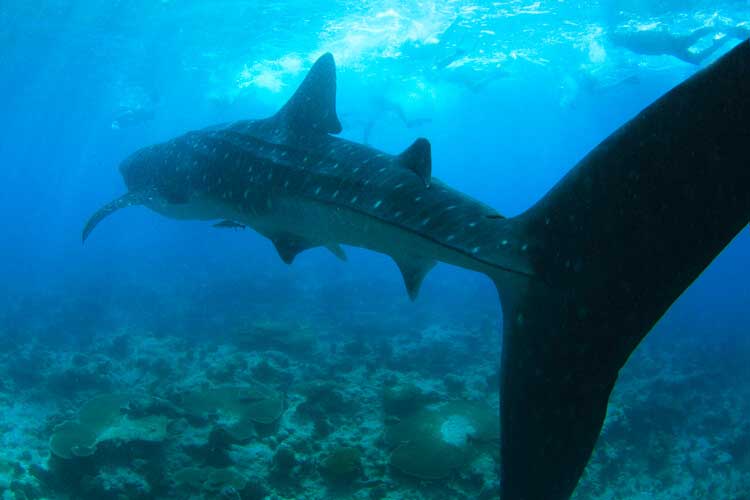 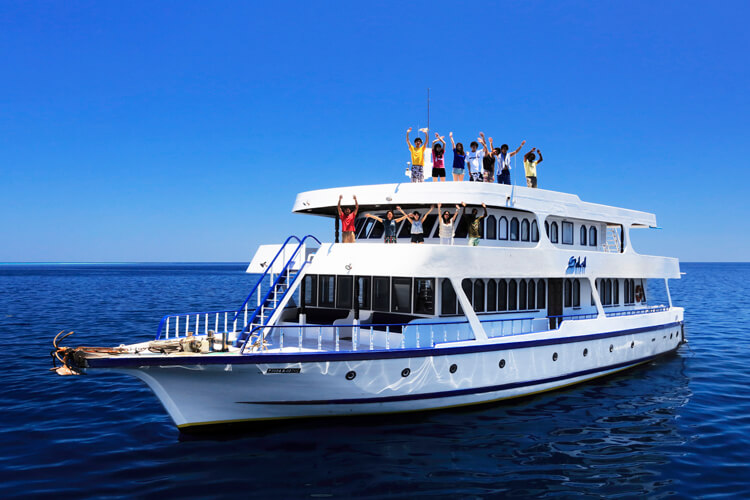 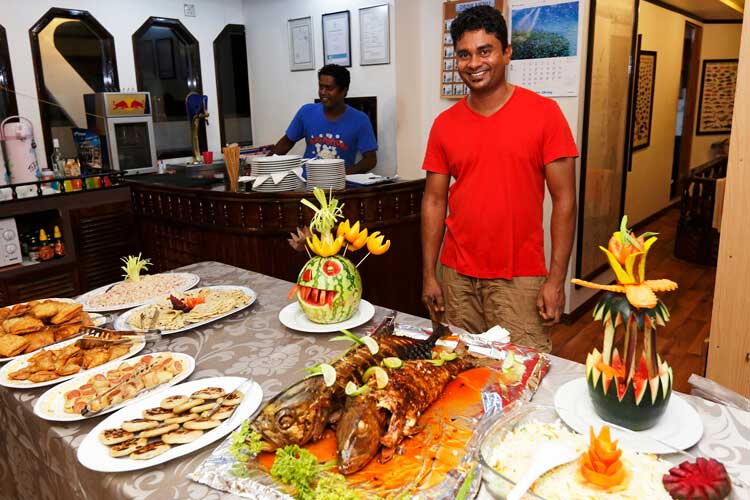 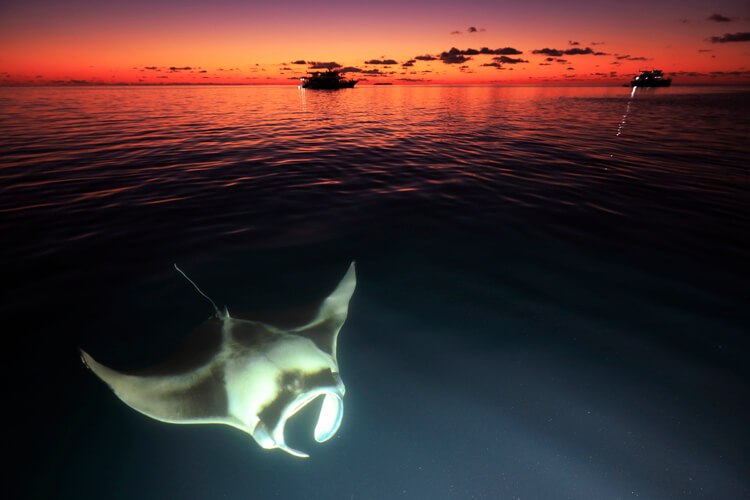 